К СВЕДЕНИЮ ГРАЖДАН!НАПОМИНАЕМ, ЧТО В ТЕКУЩЕМ ГОДУ: - не позднее 15.11.2022 производится уплата авансового платежа по имущественным налогам за 2022 год; - не позднее 15.11.2022 производится уплата транспортного налога за 2021 год;- отменена льгота по налогу на недвижимость в отношении одной квартиры, находящейся в собственности физического лица;-   введена новая форма извещения на уплату физическими лицами налога на недвижимость и земельного налога, включающая и транспортный налог;	- извещение не содержит сведений о фамилии, имени, отчестве и контактном номере телефона должностных лиц инспекций. 	Для получения разъяснений граждане могут обратиться в ИМНС по Поставскому району тел. 4-09-25, 4-09-16 или в любую инспекцию лично или по телефонным номерам инспекций по месту расположения имущества, указанным на сайте Министерства по налогам и сборам Республики Беларусь в разделах:        «Актуальное»: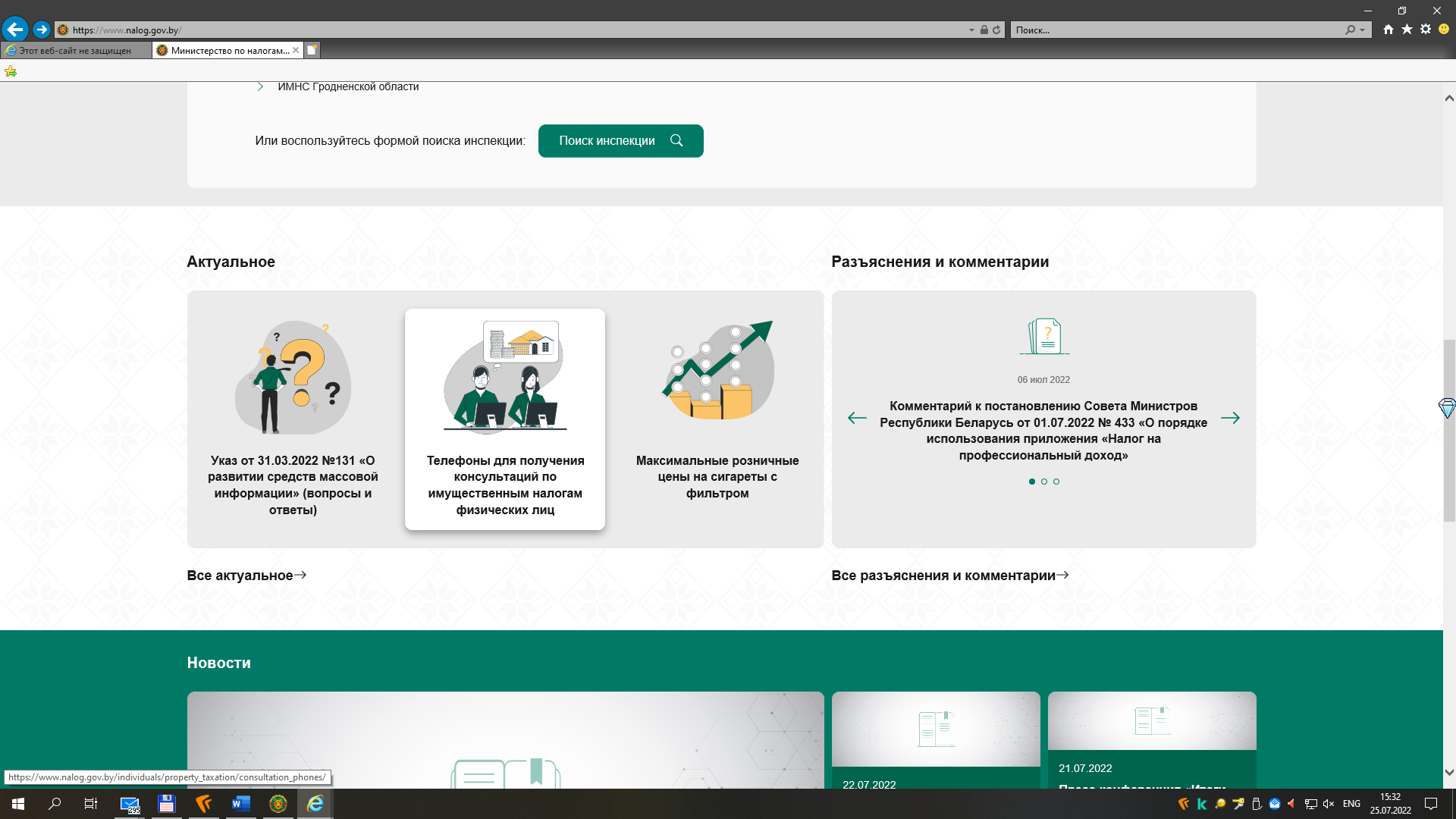      «Полезные ссылки»: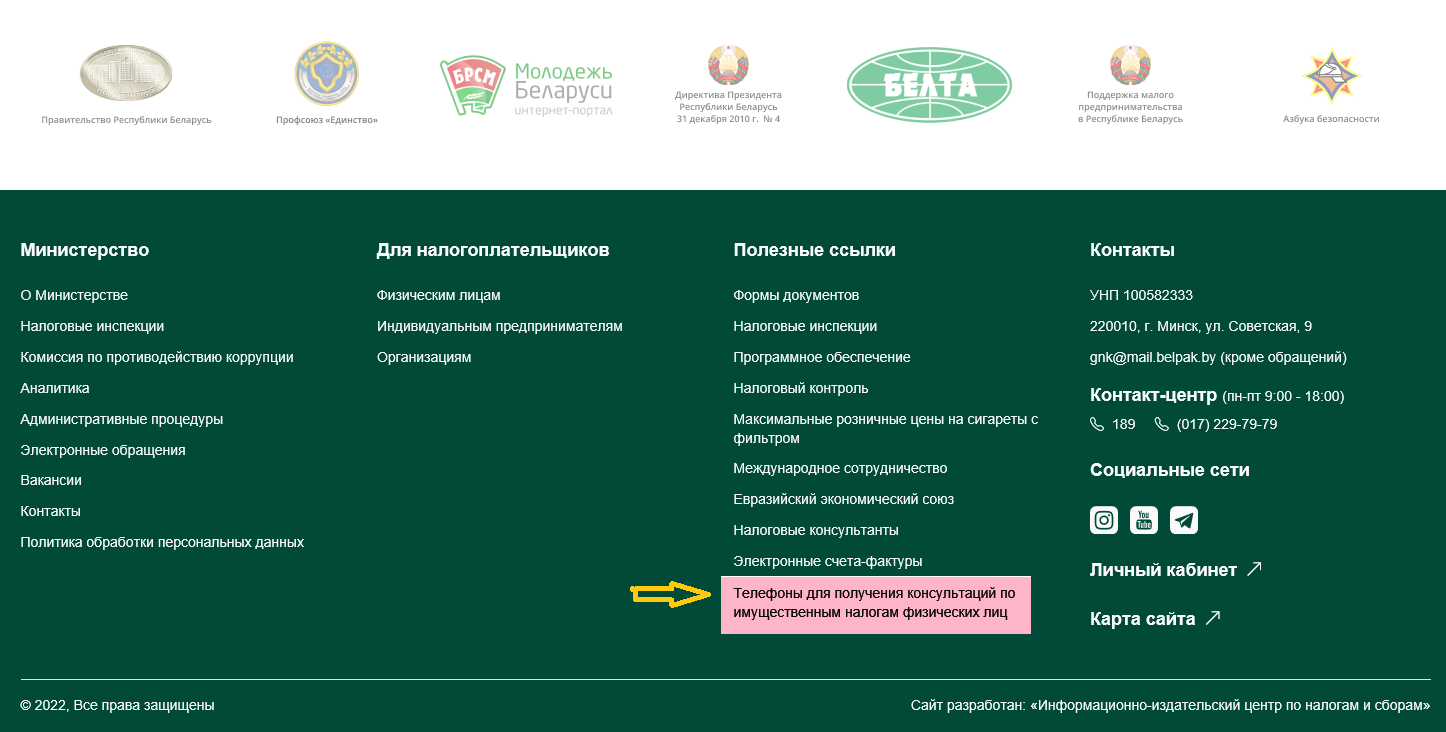    «Налогообложение имущества»: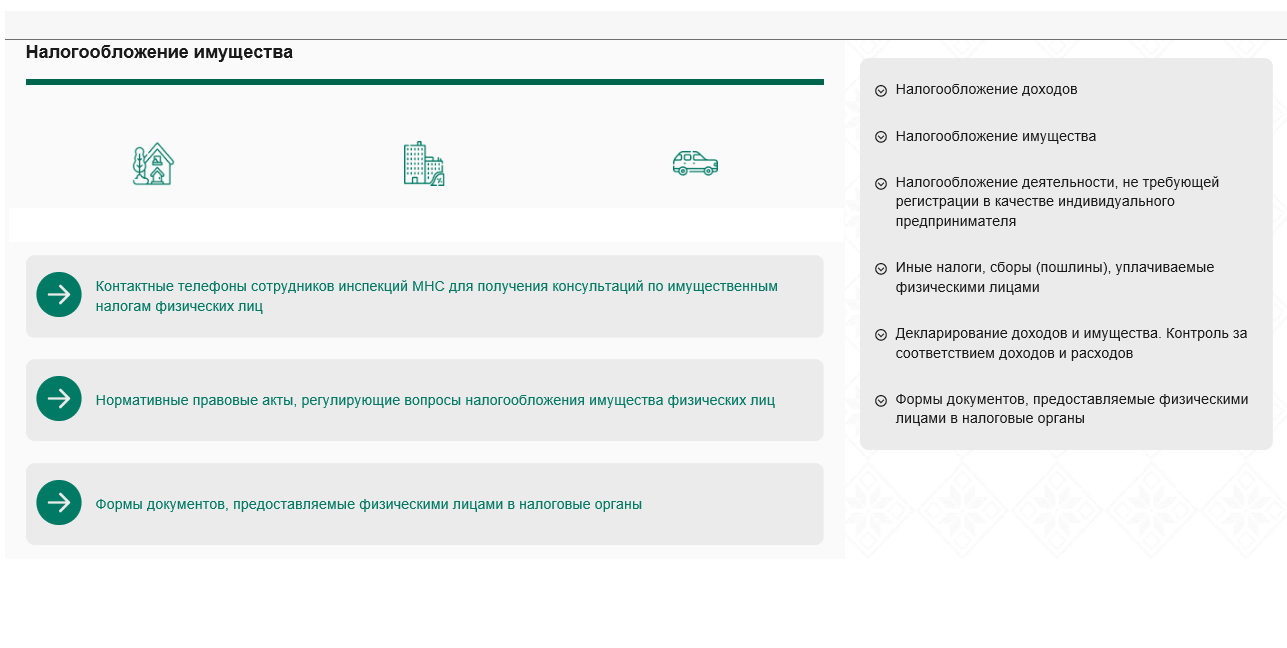 В связи с изложенным, налоговые органы области рекомендуют уже В связи с изложенным, налоговые органы рекомендуют уже сейчас подумать о своевременной уплате вышеуказанных налогов и произвести ее в самое ближайшее время после получения извещения. Уплатить налоги можно любым удобным для плательщиков способом: в учреждении банка либо почтовом отделении связи, а также через Инфо-киоски и Интернет-банкинг. Физические лица, имеющие доступ к «Личному кабинету плательщика» могут произвести уплату платежей посредством данного электронном сервиса.Налоговые органы Республики Беларусь предлагают плательщикам воспользоваться интернет-сервисом "Личный кабинет плательщика", перечень возможностей которого постоянно расширяется. С помощью интернет-сервиса возможно:получение документов (например, сведения о задолженности и переплатах, извещения на уплату земельного налога и налога на недвижимость, транспортного налога, подоходного налога с физических лиц и др.);непосредственная уплата налогов посредством использования интернет-банкинга;подача заявлений и уведомлений;получение сведений об имуществе гражданина (транспортные средства и объекты недвижимости) и многое другое.В случае, если физические лица не зарегистрированы в качестве пользователей сервиса "Личный кабинет плательщика" они могут получить доступ к нему в виде логина и пароля двумя способами:в любом налоговом органе лично (при себе необходимо иметь паспорт или вид на жительство в Республике Беларусь);через портал Министерства по налогам и сборам Республики Беларусь (www.nalog.gov.by) посредством идентификации с использованием межбанковской системы идентификации (МСИ).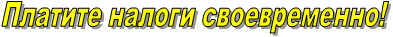 